...........................................                                                                         Sosnowiec, dn. .................................. (pieczęć firmowa pracodawcy)Powiatowy Urząd Pracyul. Rzeźnicza 1241-200 SosnowiecWNIOSEKo przyznanie środków z Krajowego Funduszu Szkoleniowego na sfinansowanie kosztów kształcenia ustawicznegona zasadach określonych w art. 69a-b ustawy z dnia 20 kwietnia 2004 r. o promocji zatrudnienia i instytucjach rynku pracy oraz Rozporządzenia Ministra Pracy i Polityki Społecznej z dnia 14 maja 2014 r. w sprawie przyznawania środków z Krajowego Funduszu Szkoleniowego.UWAGA: wniosek należy wypełnić komputerowo lub czytelnie pismem ręcznym – długopisem lub nieścieralnym atramentem;wszystkie skreślenia i poprawki powinny zostać parafowaneDANE DOTYCZĄCE WNIOSKODAWCYPełna nazwa pracodawcy .............................................................................................................................Adres siedziby pracodawcy...........................................................................................................................(ulica, numer budynku i lokalu, kod pocztowy, miejscowość)Adres do korespondencji...........................................................................................................................(ulica, numer budynku i lokalu, kod pocztowy, miejscowość)Miejsce/a prowadzenia działalności ...........................................................................................................(ulica, numer budynku i lokalu, kod pocztowy, miejscowość).....................................................................................................................................................................(ulica, numer budynku i lokalu, kod pocztowy, miejscowość)Telefon .................................................................e-mail ..............................................................................NIP          REGON   KRS        Nr nieoprocentowanego rachunku bankowego pracodawcy lub nieoprocentowanego subkonta pracodawcy założonego na potrzeby KFS:nazwa banku .................................................................................................................................................Przeważający rodzaj prowadzonej działalności gospodarczej określony zgodnie z Polską Klasyfikacją Działalności (PKD 2007) ..Forma organizacyjno - prawna prowadzonej działalności□ osoba fizyczna prowadząca działalność  - PESEL □ spółka cywilna□ spółka jawna□ spółka partnerska□ spółka komandytowa□ spółka z o.o.□ inna forma prawna (podać jaka) .................................................................................................................Wielkość przedsiębiorstwa zgodnie z ustawą dnia 2 lipca 2004 r. o swobodzie działalności gospodarczej□ mikroprzedsiębiorstwo	□ małe przedsiębiorstwo	□ średnie przedsiębiorstwo□ duże przedsiębiorstwo□ pracodawca niebędący przedsiębiorcą                    Liczba wszystkich zatrudnionych pracowników ….........................................................................Osoba/y uprawniona/e do reprezentacji pracodawcy i podpisania umowy w przypadku przyznania środków z KFS (zgodnie z dokumentem rejestrowym lub załączonym pełnomocnictwem)imię i nazwisko.................................………………..  stanowisko służbowe ...........................................imię i nazwisko.................................………………..  stanowisko służbowe ...........................................Osoba/y wyznaczona/e do kontaktu z Urzędemimię i nazwisko.................................………………..  stanowisko służbowe ...........................................telefon /fax …................................................   e-mail …...........................................................................imię i nazwisko.................................………………..  stanowisko służbowe ...........................................telefon /fax …................................................   e-mail …...........................................................................INFORMACJE DOTYCZĄCE WYDATKÓW NA DZIAŁANIA ZWIĄZANE Z KSZTAŁCENIEM USTAWICZNYMCałkowita wartość planowanych działań związanych z kształceniem ustawicznym: ..............................zł.słownie: ..........................................................................................................................................................w tym:a) kwota wnioskowana z KFS ......................................................................................................................zł.b) kwota wkładu własnego wnoszonego przez pracodawcę ......................................................................zł.c) średni koszt kształcenia na jednego uczestnika .....................................................................................zł.Przy wyliczaniu wkładu własnego, pracodawca nie uwzględnia kosztów, które ponosi w związku z udziałem pracowników w kształceniu ustawicznym, np. wynagrodzenia za godziny nieobecności w pracy spowodowane uczestnictwem w kształceniu, kosztów delegacji w przypadku konieczności dojazdu na zajęcia do miejscowości innej niż miejsce pracy itp. Ponadto wnioskowane środki nie mogą zostać wydatkowane na koszty związane z dojazdem, wyżywieniem i zakwaterowaniem uczestników kształcenia ustawicznego.Liczba pracowników przewidzianych do objęcia kształceniem ……………………………………………………………..….Liczba pracodawców przewidzianych do objęcia kształceniem ………………………..…………………………….………..Wnioskowane środki będą przeznaczone na sfinansowanie działań obejmujących:kurs/ystudia podyplomoweegzamin/ybadania lekarskie i/lub psychologiczne ubezpieczenie NNW określenie potrzeb pracodawcy w zakresie kształcenia ustawicznego	z uwzględnieniem priorytetu:wsparcie kształcenia ustawicznego skierowane do pracodawców zatrudniających cudzoziemcówwsparcie kształcenia ustawicznego w związku z zastosowaniem w firmach nowych procesów, technologii i narzędzi pracywsparcie kształcenia ustawicznego w zidentyfikowanych w danym powiecie lub województwie zawodach deficytowych:…………………………………………………………………………………………………………………………………………………….………(nazwa zawodu/ów deficytowego/ych zgodnie z Barometrem zawodów dla miasta Sosnowiec na 2023 r., którego/ych dotyczy kształcenie)wsparcie kształcenia ustawicznego dla nowozatrudnionych osób (lub osób, którym zmieniono zakres obowiązków) powyżej 50 roku życiawsparcie kształcenia ustawicznego osób powracających na rynek pracy po przerwie związanej ze sprawowaniem opieki nad dzieckiem oraz osób będących członkami rodzin wielodzietnychwsparcie kształcenia ustawicznego osób poniżej 30 roku życia w zakresie umiejętności cyfrowych oraz umiejętności związanych z branżą energetyczną i gospodarką odpadamiINFORMACJE DOTYCZĄCE DZIAŁAŃ DO SFINANSOWANIA Z UDZIAŁEM KFS 1. Informacje dotyczące osób przewidzianych do objęcia kształceniem ustawicznym2. Informacje o planowanych działaniach związanych z kształceniem ustawicznym(w przypadku gdy tabele są niewystarczające do podania wszystkich informacji, należy odpowiednio je zmodyfikować przez dodanie właściwej liczby wierszy)(w przypadku gdy tabele są niewystarczające do podania wszystkich informacji, należy odpowiednio je zmodyfikować przez dodanie właściwej liczby wierszy)D. WYKAZ PRACOWNIKÓW, KTÓRZY MAJĄ ZOSTAĆ OBJĘCI DZIAŁANIAMI FINANSOWANYMI Z UDZIAŁEM ŚRODKÓW Z KRAJOWEGO FUNDUSZU SZKOLENIOWEGO W przypadku gdy pracodawca przewiduje do objęcia kształceniem ustawicznym pracownika, któremu umowa o pracę kończy się w trakcie tego kształcenia należy dołączyć stosowne oświadczenie, że umowa zostanie przedłużona co najmniej do czasu zakończenia kształcenia.E. WYKAZ PRACODAWCÓW, KTÓRZY MAJĄ ZOSTAĆ OBJĘCI DZIAŁANIAMI FINANSOWANYMI Z UDZIAŁEM ŚRODKÓW Z KRAJOWEGO FUNDUSZU SZKOLENIOWEGO (w przypadku gdy tabele są niewystarczające do podania wszystkich informacji, należy odpowiednio je zmodyfikować przez dodanie właściwej liczby wierszy)F. UZASADNIENIE WNIOSKU1. Uzasadnienie potrzeby kształcenia ustawicznego w przypadku dokształcania na zajmowanym obecnie stanowisku (w przypadku gdy tabela jest niewystarczająca do podania wszystkich informacji, należy odpowiednio ją zmodyfikować przez dodanie właściwej liczby wierszy)2. Uzasadnienie potrzeby kształcenia ustawicznego w przypadku planowanej zmiany stanowiska pracy (w przypadku gdy tabela jest niewystarczająca do podania wszystkich informacji, należy odpowiednio ją zmodyfikować przez dodanie właściwej liczby wierszy)G. UZASADNIENIE WYBORU REALIZATORA USŁUGI KSZTAŁCENIA USTAWICZNEGOUWAGA! Powyższą tabelę należy wypełnić odrębnie dla każdego rodzaju usługi kształcenia ustawicznegoOŚWIADCZENIE WNIOSKODAWCYPod rygorem odpowiedzialności za szkodę spowodowaną fałszywym oświadczeniem, oświadczam w imieniu swoim lub podmiotu, który reprezentuję, co następuje: Jestem pracodawcą w rozumieniu art. 3 ustawy z dnia 26 czerwca 1974 r. – Kodeks pracy.	Potwierdzam, że wszystkie osoby wymienione w tabeli D wniosku (Wykaz pracowników, którzy mają zostać objęci działaniami finansowanymi z udziałem środków z KFS) są pracownikami w rozumieniu art. 2 Kodeksu pracy i nie są osobami współpracującymi w rozumieniu Ustawy o systemie ubezpieczeń społecznych oraz spełniają wszelkie warunki niezbędne do objęcia ich działaniami w ramach KFS i wskazanych priorytetów.Nie ubiegam się w innym urzędzie pracy o objęcie pracowników, o których mowa powyżej, działaniami finansowanymi ze środków KFS.NIE ZNAJDUJĘ / ZNAJDUJĘ* się w stanie likwidacji lub upadłości.NIE JESTEM / JESTEM* w trakcie zwolnień grupowych.NIE ZALEGAM / ZALEGAM* na dzień złożenia wniosku z wypłacaniem wynagrodzeń pracownikom oraz z opłacaniem należnych składek na ubezpieczenia społeczne, ubezpieczenia zdrowotne, Fundusz Pracy, Fundusz Gwarantowanych Świadczeń Pracowniczych lub Fundusz Emerytur Pomostowych.SPEŁNIAM WARUNKI / NIE SPEŁNIAM WARUNKÓW*, o których mowa w Rozporządzeniu Komisji (UE) Nr 1407/2013 z dnia 18.12.2013 r. w sprawie zastosowania art. 107 i 108 Traktatu o funkcjonowaniu Unii Europejskiej do pomocy de minimis.SPEŁNIAM WARUNKI / NIE SPEŁNIAM WARUNKÓW*, o których mowa w Rozporządzeniu Komisji (UE) Nr 1408/2013 z dnia 18.12.2013 r. w sprawie zastosowania art. 107 i 108 Traktatu o funkcjonowaniu Unii Europejskiej do pomocy de minimis w sektorze rolnym.Z wybranym realizatorem usługi kształcenia ustawicznego JESTEM / NIE JESTEM powiązany osobowo i/ani kapitałowo.,Wyrażam zgodę na zbieranie, przetwarzanie, udostępnianie i archiwizowanie danych osobowych dotyczących mojej osoby/podmiotu, który reprezentuję przez Powiatowy Urząd Pracy w Sosnowcu dla celów związanych z rozpatrywaniem wniosku oraz realizacją umowy, o której mowa  w rozporządzeniu MPiPS z dnia 19 maja 2014 r. w sprawie przyznawania środków z Krajowego Funduszu Szkoleniowego, zgodnie z Ustawą z dnia 10 maja 2018 r. o ochronie danych osobowych oraz Rozporządzeniem Parlamentu Europejskiego i Rady (UE) 2016/679 z dnia 27 kwietnia 2016 r. w sprawie ochrony osób fizycznych w związku z przetwarzaniem  danych osobowych i w sprawie swobodnego przepływu takich danych oraz uchylenia dyrektywy 95/46/WE (ogólne rozporządzenie o ochronie danych).Dobrowolnie wyrażam zgodę na przetwarzanie danych osobowych przekazywanych w związku z realizacją kształcenia ustawicznego pracodawców i pracowników. Jestem świadomy/a, że kształcenie ustawiczne pracowników i pracodawcy w ramach KFS jest finansowane ze środków publicznych i w związku z tym podlega szczególnym zasadom rozliczania. Znam i rozumiem przepisy wspólnotowe i krajowe dotyczące pomocy publicznej dla przedsiębiorców. Zobowiązuję się do niezwłocznego powiadomienia Powiatowego Urzędu Pracy w Sosnowcu, jeżeli w okresie od dnia złożenia wniosku do dnia podpisania umowy zmianie ulegnie stan prawny lub faktyczny wskazany w dniu złożenia wniosku.  Znam i rozumiem treść obowiązującego „Regulaminu przyznawania środków Krajowego Funduszu Szkoleniowego przez Powiatowy Urząd Pracy w Sosnowcu” i akceptuję zawarte w nim postanowienia.Prawdziwość powyższych danych zawartych we wniosku potwierdzam własnoręcznym podpisem, a niniejsze oświadczenie składam pod rygorem odpowiedzialności za szkodę spowodowaną fałszywym oświadczeniem.…..........................................................					   …..........................................................miejscowość, data								pieczęć i podpis pracodawcylub osoby uprawnionej do jego reprezentacji(w przypadku braku imiennej pieczęci – czytelny podpis)*niewłaściwe skreślićZAŁĄCZNIKI DO WNIOSKU:Załącznik nr 1Formularz A - w przypadku ubiegania się o sfinansowanie kosztów kursu: oferta wybranego przez Pracodawcę realizatora kursu - wypełniona przez osobę uprawnioną i zawierająca: program, preliminarz kosztów, harmonogram zajęć, wzór dokumentu potwierdzającego kompetencje nabyte przez uczestników kursu (o ile nie wynika on z przepisów powszechnie obowiązujących) oraz kserokopie posiadanych przez realizatora certyfikatów jakości usługFormularz B – w przypadku ubiegania się o sfinansowanie kosztów studiów podyplomowych: oferta wybranego przez Pracodawcę realizatora studiów podyplomowych - wypełniona przez osobę uprawnioną i zawierająca: nazwę (kierunek) studiów, termin i miejsce realizacji, koszt i termin płatności, program studiów, wzór dokumentu potwierdzającego ich ukończenie (o ile nie wynika on z przepisów powszechnie obowiązujących) oraz kserokopie posiadanych przez realizatora certyfikatów jakości usługFormularz C - w przypadku ubiegania się o sfinansowanie kosztów egzaminu: oferta wybranego przez Pracodawcę realizatora egzaminu - wypełniona przez osobę uprawnioną i zawierająca: nazwę egzaminu, termin i miejsce realizacji, koszt i termin płatności, zakres egzaminu, wzór dokumentu potwierdzającego umiejętności, kwalifikacje lub uprawnienia zawodowe nabyte po zdaniu egzaminu (o ile nie wynika on z przepisów powszechnie obowiązujących) oraz kserokopie posiadanych przez realizatora certyfikatów jakości usługZałącznik nr 2 - Oświadczenie o pomocy de minimis lub zaświadczenie/a o pomocy de minimis  w zakresie, o którym mowa w art. 37 ust. 1 pkt 1 i ust. 2 pkt 1 i 2 ustawy z dnia 30 kwietnia 2004 r. o postępowaniu w sprawach dotyczących pomocy publicznej obejmujące:wszystkie zaświadczenia o pomocy de minimis, jakie przedsiębiorca otrzymał w roku, w którym ubiega się o pomoc, oraz w ciągu 2 poprzedzających go lat, albo oświadczenia o wielkości pomocy de minimis otrzymanej w tym okresie;wszystkie zaświadczenia o pomocy de minimis w rolnictwie, jakie przedsiębiorca otrzymał w roku, w którym ubiega się o pomoc, oraz w ciągu 2 poprzedzających go lat obrotowych, albo oświadczenia o wielkości pomocy de minimis w rolnictwie otrzymanej w tym okresie;wszystkie zaświadczenia o pomocy de minimis w rybołówstwie, jakie przedsiębiorca otrzymał w roku, w którym ubiega się o pomoc, oraz w ciągu 2 poprzedzających go lat, albo oświadczenia o wielkości pomocy de minimis w rybołówstwie otrzymanej w tym okresie.W przypadku pracodawców, którzy nie otrzymali pomocy de minimis w roku, w którym ubiegają się o pomoc, oraz w ciągu 2 poprzedzających go lat należy złożyć oświadczenie o pomocy de minimis.W przypadku powiązania pracodawcy z innymi przedsiębiorstwami należy złożyć oświadczenia o pomocy de minimis i/lub zaświadczenie/a o pomocy de minimis wszystkich powiązanych przedsiębiorstw.Załącznik nr 3 - Informacje określone w przepisach wydanych na podstawie art. 37 ust. 2a ustawy z dnia 30 kwietnia 2004 r. o postępowaniu w sprawach dotyczących pomocy publicznej obejmujące:informacje niezbędne do udzielenia pomocy de minimis, dotyczące w szczególności pracodawcy i prowadzonej przez niego działalności gospodarczej oraz wielkości i przeznaczenia pomocy publicznej otrzymanej w odniesieniu do tych samych kosztów kwalifikujących się do objęcia pomocą, na pokrycie których ma być przeznaczona pomoc de minimis, na formularzu określonym w aktualnie obowiązującym rozporządzeniu Rady Ministrów z dnia 29 marca 2010 r. w sprawie zakresu informacji przedstawianych przez podmiot ubiegający się o pomoc de minimis;informacje niezbędne do udzielenia pomocy de minimis w rolnictwie lub rybołówstwie, dotyczące w szczególności pracodawcy i prowadzonej przez niego działalności gospodarczej oraz wielkości i przeznaczenia pomocy publicznej otrzymanej w odniesieniu do tych samych kosztów kwalifikujących się do objęcia pomocą, na pokrycie których ma być przeznaczona pomoc de minimis w rolnictwie lub rybołówstwie na formularzu określonym aktualnie obowiązującym rozporządzeniem Rady Ministrów z dnia 11 czerwca 2010 r. w sprawie informacji składanych przez podmioty ubiegające się o pomoc de minimis w rolnictwie lub rybołówstwie.Załącznik nr 4 – Klauzula informacyjna według art. 13 RODO.oraz:w przypadku braku wpisu do Krajowego Rejestru Sądowego (KRS) lub Centralnej Ewidencji i Informacji o Działalności Gospodarczej (CEiDG) - Kopię dokumentu potwierdzającego oznaczenie formy prawnej prowadzonej działalności – np. wyciąg z rejestru REGON, umowę spółki cywilnej wraz z ewentualnymi wprowadzonymi do niej zmianami lub statut w przypadku stowarzyszenia, fundacji czy spółdzielni lub inne dokumenty właściwe np. dla jednostek budżetowych, szkół, przedszkoli;w przypadku pracodawców z sektora opieki zdrowotnej i pomocy społecznej - Oświadczenie, że wnioskowane usługi kształcenia ustawicznego nie są wymienionymi w art. 108 ustawy o promocji zatrudnienia i instytucjach rynku pracy:stażami podyplomowymi wraz z kosztami obsługi określonymi w przepisach o zawodach lekarza i lekarza dentysty,szkoleniami specjalistycznymi lekarzy i lekarzy dentystów, o których mowa w przepisach o zawodach lekarza i lekarza dentysty,specjalizacjami pielęgniarek i położnych, o których mowa w przepisach o zawodach pielęgniarki i położnej;w przypadku gdy pracodawca przewiduje, że kształceniem ustawicznym zostanie objęty pracownik, któremu umowa o pracę kończy się w trakcie tego kształcenia - oświadczenie, że umowa pracownika, o którym mowa, zostanie przedłużona co najmniej do czasu zakończenia kształcenia;w przypadku gdy kształceniem ustawicznym ma zostać objęta osoba pełniąca funkcje zarządcze w spółkach akcyjnych i spółkach z ograniczoną odpowiedzialnością - oświadczenie, potwierdzające fakt pozostawania tej osoby w zatrudnieniu;w przypadku gdy pracodawcę reprezentuje pełnomocnik - pełnomocnictwo określające jego zakres i podpisane przez osoby uprawnione do reprezentacji pracodawcy (pełnomocnictwo należy przedłożyć w oryginale, w postaci notarialnie potwierdzonej kopii lub kopii potwierdzonej za zgodność z oryginałem przez osobę lub osoby udzielające pełnomocnictwa – tj. uprawnione do reprezentacji pracodawcy; podpisy osób uprawnionych do występowania w obrocie prawnym w imieniu pracodawcy muszą być czytelne i opatrzone pieczęciami imiennymi).w przypadku, gdy pracodawca chce spełnić wymagania priorytetu nr 5 - oświadczenie, że pracodawca/pracownik przewidziany do objęcia wnioskowaną formą kształcenia ustawicznego spełnia warunki dostępu do tego priorytetu.Uzupełnianie wniosku po jego złożeniu poza terminem trwającego naboru nie jest możliwe.Kserokopie przedkładanych dokumentów należy potwierdzić za zgodność z oryginałem.Po zakończeniu realizacji usługi szkoleniowej zobowiązuję się do wystawienia faktury VAT/rachunku z odpowiednim opisem uwzględniającym nazwę usługi, formę kształcenia, liczbę osób objętych kształceniem, cenę jednostkową za osobę oraz informację o źródle finansowania z podaniem procentowego udziału środków z Krajowego Funduszu Szkoleniowego.                                                                                                                     		………………………………………………pieczęć i podpisupoważnionego przedstawiciela  realizatora kursu…………………………………….  pieczęć jednostki szkoleniowejPreliminarz kosztów kursu p.n. „…………………………………………………..”Termin płatności:......................................                                        (dzień, miesiąc, rok)Oświadczam, że cena kursu nie zawiera kosztów związanych z przejazdem, zakwaterowaniem  i wyżywieniem.  ………………………………………………pieczęć i podpisupoważnionego przedstawiciela  realizatora kursu1 Przez egzamin kwalifikacyjny należy rozumieć egzamin stwierdzający pozytywne zaliczenie kursu.2 Przez egzamin końcowy należy rozumieć egzamin, po złożeniu którego uzyskuje się uprawnienia do wykonywania zawodu.  ………………………………………………pieczęć i podpisupoważnionego przedstawiciela  realizatora kursuZałącznik nr 1 (Formularz B)……………………………………………..                                                                                pieczęć realizatora      studiów podyplomowych                                                                                                      Do oferty należy dołączyć:program studiów podyplomowychwzór dokumentu potwierdzającego ukończenie studiów podyplomowych (o ile nie wynika on z przepisów powszechnie obowiązujących) Zobowiązuję się do wystawienia faktury VAT/rachunku  z odpowiednim opisem uwzględniającym nazwę usługi, formę kształcenia, liczbę osób objętych kształceniem, cenę jednostkową za osobę oraz informację o źródle finansowania z podaniem procentowego udziału środków Krajowego Funduszu Szkoleniowego.                                                                                                                      		………………………………………………pieczęć i podpisupoważnionego przedstawiciela  realizatora studiów podyplomowychZałącznik nr 1 (Formularz C)…………………………………………………….                                                                          pieczęć realizatora egzaminu                                                                                                    Po zakończeniu realizacji usługi zobowiązuję się do wystawienia faktury VAT/rachunku z odpowiednim opisem uwzględniającym formę i nazwę usługi, liczbę osób, cenę jednostkową za osobę oraz informację o źródle finansowania z podaniem procentowego udziału środków z Krajowego Funduszu Szkoleniowego. ………………………………………………pieczęć i podpisupoważnionego przedstawiciela  realizatora egzaminuZałącznik nr 2………………………………………..…..     /pieczęć firmowa pracodawcy/OŚWIADCZENIE O POMOCY DE MINIMISOświadczam, że w okresie bieżącego roku podatkowego oraz dwóch poprzedzających go latach podatkowych:1. uzyskałem pomoc/nie uzyskałem pomocy* de minimisW przypadku uzyskania pomocy de minimis proszę wypełnić poniższą tabelę:2. uzyskałem inną pomoc publiczną /nie uzyskałem innej pomocy publicznej* dot. w odniesieniu do tych samych kosztów kwalifikujących się do objęcia pomocą, na pokrycie których ma być przeznaczona pomoc de minimisNiniejsze oświadczenie składam pod rygorem odpowiedzialności za szkodę spowodowaną fałszywym oświadczeniem.…..........................................................					   …..........................................................miejscowość, data								pieczęć i podpis pracodawcylub osoby uprawnionej do jego reprezentacji(w przypadku braku imiennej pieczęci – czytelny podpis)*niewłaściwe skreślićZałącznik nr 4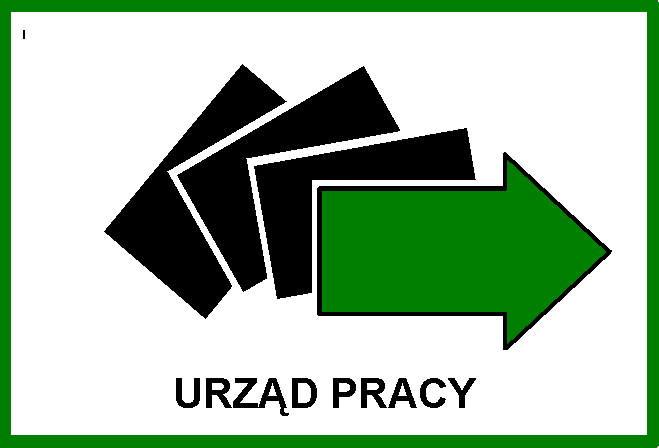 KLAUZULA INFORMACYJNA WEDŁUG art. 13 RODOWZGLĘDEM PODMIOTU DANYCH OBOWIĄZUJĄCA OD DNIA 25.05.2018 r. PRACODAWCA/PRZEDSIĘBIORCA/PODMIOT WSPÓŁPRACUJĄCYInformujemy, że:Administratorem Danych Osobowych Pana/Pani jest Powiatowy Urząd Pracy w Sosnowcu przy 
ul. Rzeźniczej 12, dalej jako „ADO”. Administrującym danymi osobowymi w imieniu Powiatowego Urzędu Pracy w Sosnowcu jest Dyrektor, tel. kontaktowy 32 2978714, e- mail kaso@praca.gov.plDane kontaktowe - Inspektora Ochrony Danych (IOD) w Powiatowym Urzędzie Pracy w Sosnowcu,   e-mail iod@pup.sosnowiec.plDane osobowe są przetwarzane w celu realizacji ustawy z dnia 20 kwietnia 2004 r. o promocji zatrudnienia i instytucjach rynku pracy oraz Rozporządzenia Ministra Rodziny, Pracy i Polityki Społecznej z dnia 14 maja 2014 r. w sprawie przyznawania środków z Krajowego Funduszu Szkoleniowego, zgodnie z art. 6 ust. 1 lit. a, b, c RODO.Dane osobowe mogą być przekazywane organom państwowym, organom ochrony prawnej (Policja, Prokuratura, Sąd) lub organom samorządu terytorialnego w związku z prowadzonym postępowaniem na podstawie umotywowanego wniosku z poprawną podstawą prawną.Pana/Pani dane osobowe nie będą przekazywane do państwa trzeciego ani do organizacji   międzynarodowej. Pana/Pani dane osobowe będą przetwarzane wyłącznie przez okres niezbędny do realizacji celów przetwarzania danych osobowych, nie dłużej niż wynika to z Jednolitego Rzeczowego Wykazu Akt Powiatowego Urzędu Pracy w Sosnowcu.W związku z przetwarzaniem danych osobowych przysługuje Pani/Panu prawo do:  dostępu do danych osobowych, sprostowania, usunięcia lub ograniczenia przetwarzania,   wniesienia sprzeciwu wobec przetwarzania oraz prawo do przenoszenia danych,  wycofania zgody na przetwarzanie danych osobowych w dowolnym momencie - jeśli do przetwarzania doszło na podstawie zgody. Cofnięcie zgody pozostaje bez wpływu na zgodność z prawem przetwarzania, którego dokonano na podstawie zgody przed jej cofnięciem.Wymienione prawa mogą być ograniczone w sytuacjach, kiedy Urząd jest zobowiązany prawnie do przetwarzania danych w celu realizacji obowiązku ustawowego.Ma Pan/Pani prawo wniesienia skargi do Prezesa Urzędu Ochrony Danych Osobowych (PUODO), gdy uzna Pan/Pani, iż przetwarzanie danych osobowych dotyczących Pana/Pani narusza przepisy ogólnego rozporządzenia o ochronie danych osobowych z dnia 27.04.2016 r. „RODO”.Podanie danych jest dobrowolne, ale niezbędne w celu rozpatrzenia wniosku, udzielenia środków na podstawie umowy, wypłacenia środków, ich rozliczenia, kontrolowania prawidłowości realizacji umowy oraz zabezpieczenia zwrotu środków, a także kontroli zgodności tych czynności 
z przepisami prawa.Pana/Pani dane osobowe nie będą podlegały zautomatyzowanym procesom podejmowania decyzji przez ADO.Powyższa informacja spełnia obowiązek prawny uregulowany zapisami rozporządzenia Parlamentu Europejskiego 
i Rady (UE) 2016/679 z dnia 27 kwietnia 2016 r. w sprawie ochrony osób fizycznych w związku z przetwarzaniem danych osobowych i w sprawie swobodnego przepływu takich danych oraz uchylenia dyrektywy 95/46/WE (ogólne rozporządzenie o ochronie danych) (Dz. Urz. UE L 2016 Nr 119, s.1), zwanym „RODO”
...........................................                                                                         (pieczęć firmowa pracodawcy)OŚWIADCZENIE(dla pracodawców z sektora opieki zdrowotnej i pomocy społecznej)Oświadczam, że wnioskowane usługi kształcenia ustawicznego nie są wymienionymi w art. 108 ustawy o promocji zatrudnienia i instytucjach rynku pracy:stażami podyplomowymi wraz z kosztami obsługi określonymi w przepisach o zawodach lekarza i lekarza dentysty,szkoleniami specjalistycznymi lekarzy i lekarzy dentystów, o których mowa w przepisach o zawodach lekarza i lekarza dentysty,specjalizacjami pielęgniarek i położnych, o których mowa w przepisach o zawodach pielęgniarki i położnej.…..........................................................				………………………………………………………………………..miejscowość, data							      pieczęć i podpis pracodawcylub osoby uprawnionej do jego reprezentacji(w przypadku braku imiennej pieczęci –czytelny podpis)...........................................                                                                         (pieczęć firmowa pracodawcy)OŚWIADCZENIE(dla pracodawców, którzy wnioskują o objęcie kształceniem ustawicznym pracownika/pracowników, któremu / którym umowa o pracę kończy się w trakcie tego kształcenia)Oświadczam, że umowa pracownika wskazanego w części D wniosku w wierszu nr .… zostanie przedłużona co najmniej do czasu zakończenia kształcenia*. Oświadczam, że umowy pracowników wskazanych w części D wniosku w wierszach nr …………………………………… zostaną przedłużone co najmniej do czasu zakończenia kształcenia*.*niewłaściwe skreślić…..........................................................				………………………………………………………………………..miejscowość, data							      pieczęć i podpis pracodawcylub osoby uprawnionej do jego reprezentacji(w przypadku braku imiennej pieczęci –czytelny podpis)...........................................                                                                         (pieczęć firmowa pracodawcy)OŚWIADCZENIE(w przypadku, gdy kształceniem ustawicznym ma zostać objęta osoba pełniąca funkcje zarządcze w spółkach akcyjnych i spółkach z ograniczoną odpowiedzialnością)Oświadczam, że wskazany w części D wniosku w wierszu nr .…  Prezes/Wiceprezes Zarządu * jest zatrudniony/a w spółce na podstawie umowy o pracę. *niewłaściwe skreślić…..........................................................				………………………………………………………………………..miejscowość, data							      pieczęć i podpis pracodawcylub osoby uprawnionej do jego reprezentacji(w przypadku braku imiennej pieczęci –czytelny podpis)...........................................                                                                         (pieczęć firmowa pracodawcy)OŚWIADCZENIE(dla pracodawców, którzy chcą spełnić wymagania priorytetu nr 5, tj. wsparcie kształcenia ustawicznego osób powracających na rynek pracy po przerwie związanej ze sprawowaniem opieki nad dzieckiem oraz osób będących członkami rodzin wielodzietnych)Oświadczam, że:spełniam wymagania priorytetu nr 5 wydatkowania środków KFS w roku 2023*pracownik wskazany/pracownicy wskazani* w części D wniosku w wierszu/ach nr …………………….. spełnia/ją wymagania priorytetu nr 5 wydatkowania środków KFS w roku 2023**niewłaściwe skreślić…..........................................................				………………………………………………………………………..miejscowość, data							      pieczęć i podpis pracodawcylub osoby uprawnionej do jego reprezentacji(w przypadku braku imiennej pieczęci –czytelny podpis)WyszczególnienieWyszczególnienieLiczba pracodawcówLiczba pracownikówLiczba pracownikówWyszczególnienieWyszczególnienieLiczba pracodawcówrazemw tym kobietyObjęci wsparciem ogółemObjęci wsparciem ogółemWedług rodzajów wsparciaKursyWedług rodzajów wsparciaStudia podyplomoweWedług rodzajów wsparciaEgzaminyWedług rodzajów wsparciaBadania lekarskie i/lub psychologiczneWedług rodzajów wsparciaUbezpieczenie NNWWedług grupwiekowych15-24 lataWedług grupwiekowych25-34 lataWedług grupwiekowych35-44 lataWedług grupwiekowych45 lat i więcejWedług poziomu wykształceniaGimnazjalne i poniżejWedług poziomu wykształceniaZasadnicze zawodoweWedług poziomu wykształceniaŚrednie ogólnokształcąceWedług poziomu wykształceniaPolicealne i średnie zawodoweWedług poziomu wykształceniaWyższeOsoby pracujące w szczególnych warunkach lub wykonujące prace o szczególnym charakterzeOsoby pracujące w szczególnych warunkach lub wykonujące prace o szczególnym charakterzeWedług priorytetów ustalonych przez MRPiPS na 2023 rokWsparcie kształcenia ustawicznego skierowane do pracodawców zatrudniających cudzoziemcówWedług priorytetów ustalonych przez MRPiPS na 2023 rokWsparcie kształcenia ustawicznego w związku z zastosowaniem w firmach nowych procesów, technologii i narzędzi pracyWedług priorytetów ustalonych przez MRPiPS na 2023 rokWsparcie kształcenia ustawicznego w zidentyfikowanych w danym powiecie lub województwie zawodach deficytowychWedług priorytetów ustalonych przez MRPiPS na 2023 rokWsparcie kształcenia ustawicznego dla nowozatrudnionych osób (lub osób, którym zmieniono zakres obowiązków) powyżej 50 roku życiaWedług priorytetów ustalonych przez MRPiPS na 2023 rokWsparcie kształcenia ustawicznego osób powracających na rynek pracy po przerwie związanej ze sprawowaniem opieki nad dzieckiem oraz osób będących członkami rodzin wielodzietnychWedług priorytetów ustalonych przez MRPiPS na 2023 rokWsparcie kształcenia ustawicznego osób poniżej 30 roku życia w zakresie umiejętności cyfrowych oraz umiejętności związanych z branżą energetyczną i gospodarką odpadamiWedług wykonywanych zawodówSiły zbrojneWedług wykonywanych zawodówPrzedstawiciele władz publicznych, wyżsi urzędnicy i kierownicyWedług wykonywanych zawodówSpecjaliściWedług wykonywanych zawodówTechnicy i inny średni personelWedług wykonywanych zawodówPracownicy biurowiWedług wykonywanych zawodówPracownicy usług i sprzedawcyWedług wykonywanych zawodówRolnicy, ogrodnicy, leśnicy i rybacyWedług wykonywanych zawodówRobotnicy przemysłowi i rzemieślnicyWedług wykonywanych zawodówOperatorzy i monterzy maszyn i urządzeńWedług wykonywanych zawodówPracownicy wykonujący prace prosteLp.NAZWA KURSUTermin  realizacji kursu(od….. do …..)Liczba uczestników przewidzianych do udziału w kursieKoszt kursu na jednego uczestnikaPrzewidywany termin płatnościza usługę(należy wskazać dokładną datę)Całkowita wysokość wydatków w złWnioskowana wysokość środków z KFS w złWysokość wkładu własnego wnoszonego przez pracodawcę w zł1.2.3.4.Lp.KIERUNEK STUDIÓW PODYPLOMOWYCHTermin  realizacji studiów(od….. do …..)Liczba uczestników przewidzianych do udziału w studiach podyplomowychKoszt studiów podyplomowych na jednego uczestnikaPrzewidywany termin płatnościza usługę(należy wskazać dokładną datę)Całkowita wysokość wydatków w złWnioskowana wysokość środków z KFS w złWysokość wkładu własnego wnoszonego przez pracodawcę w zł1.2.3.4.Lp.NAZWA EGZAMINU umożliwiającego uzyskanie dokumentów potwierdzających nabycie umiejętności, kwalifikacji lub uprawnień zawodowychTermin przeprowadzenia egzaminu(należy wskazać dokładną datę)Liczba uczestników przewidzianych do udziału w egzaminieKoszt egzaminu na jednego uczestnikaPrzewidywany termin płatnościza usługę(należy wskazać dokładną datę)Całkowita wysokość wydatków w złWnioskowana wysokość środków z KFS w złWysokość wkładu własnego wnoszonego przez pracodawcę w zł1.2.3.4.Lp.RODZAJ BADAŃ LEKARSKICH I/LUB PSYCHOLOGICZNYCH wymaganych do podjęcia kształcenia lub pracy zawodowej po ukończonym kształceniuTermin przeprowadzenia badań(należy wskazać dokładną datę)Liczba pracowników/pracodawców przewidzianych do objęcia badaniamiKoszt badań lekarskich i/lub psychologicznych jednej osobyPrzewidywany termin płatnościza usługę(należy wskazać dokładną datę)Całkowita wysokość wydatków w złWnioskowana wysokość środków                z KFS w złWysokość wkładu własnego wnoszonego przez pracodawcę w zł1.2.3.4.Lp.UBEZPIECZENIE od następstw nieszczęśliwych wypadków w związku z podjętym kształceniemOkres ubezpieczenia (należy wskazać dokładną datę rozpoczęcia i zakończenia)Liczba pracowników/pracodawców przewidzianych do objęcia ubezpieczeniemKoszt ubezpieczenia od NNW jednej osobyPrzewidywany termin płatności (należy wskazać dokładną datę)Całkowita wysokość wydatków w złWnioskowana wysokość środków z KFS w złWysokość wkładu własnego wnoszonego przez pracodawcę w zł1.2.3.4.Lp.OPIS DZIAŁAŃ OBEJMUJĄCYCHOKREŚLENIE POTRZEB PRACODAWCY W ZAKRESIE KSZTAŁCENIA USTAWICZNEGO WRAZ Z ICH SZCZEGÓŁOWYM UZASADNIENIEMKoszt Przewidywany termin płatnościza usługę(np. do dnia…)Całkowita wysokość wydatków w złWnioskowana wysokość środków z KFS w złWysokość wkładu własnego wnoszonego przez pracodawcę w złLp.Zajmowane stanowiskoOkres zatrudnienia(od … do…)i wymiar czasu pracy(np. 1/1 etatu, ½ etatu)Miejsce wykonywania pracy(adres)Pracownik korzystał ze wsparcia w ramach środków KFS w latach 2014-2022(TAK/NIE)Pracownik korzystał ze wsparcia w ramach środków KFS w 2023 r.(TAK/NIE)Jeżeli TAK należy podać w jakiej kwocie.1.2.3.4.Lp.Zajmowane stanowiskoPracodawca korzystał ze wsparcia w ramach środków KFS w latach 2014-2022(TAK/NIE)Pracodawca korzystał ze wsparcia w ramach środków KFS w 2023 r.(TAK/NIE)Jeżeli TAK, należy podać w jakiej kwocie.1.2.Lp.Zajmowane stanowiskoLiczba osób przewidzianych do udziału w kształceniuRodzaj i nazwausługi kształcenia ustawicznego (np. Kurs p.n. „………….”;Studia podyplomowe na kierunku „……….…”)Szczegółowe uzasadnienie w odniesieniu do wszystkich poniżej wymienionych kryteriów(uzasadnienie należy sporządzić w odniesieniu do sytuacji konkretnego pracownika lub pracowników, o ile są zatrudnieni na takim samym stanowisku)1.potrzeby pracodawcy w obszarze kształcenia ustawicznego z uwzględnieniem sytuacji rynkowej firmy, możliwości rozwojowych, konkurencji, posiadanych przez pracowników kompetencji i zdiagnozowanych luk w zakresie umiejętności i kwalifikacji zawodowych ……………………………………………………………………………………………………………………………………………………..……………………………………………………………………………………………………………………………………………………..zgodność planowanych działań z obowiązującymi priorytetami wydatkowania środków KFS ………………………………………………………………………………………………………………………………………………………………………………………………………………………………………………………………………………………………………………zgodność kompetencji nabywanych przez uczestników kształcenia ustawicznego z potrzebami lokalnego lub regionalnego rynku pracy ……………………………………………………………………………………………………………………………………………………..……………………………………………………………………………………………………………………………………………………..plany dotyczące dalszego zatrudnienia osób objętych kształceniem ustawicznym (np. utrzymanie zatrudnienia lub przedłużenie umowy, awans zawodowy) oraz plany, co do działania firmy w przyszłości……………………………………………………………………………………………………………………………………………………..……………………………………………………………………………………………………………………………………………………..2.…………Lp.Obecnie zajmowanestanowiskoStanowisko planowanedo objęcia po ukończeniu kształceniaoraz nowy zakres obowiązkówLiczba osób przewidzianych do udziału w kształceniuRodzaj i nazwausługi kształcenia ustawicznego (np. Kurs p.n. „………….”;Studia podyplomowe na kierunku „……….…”)Szczegółowe uzasadnienie w odniesieniu do wszystkich poniżej wymienionych kryteriów(uzasadnienie należy sporządzić w odniesieniu do sytuacji konkretnego pracownika lub pracowników, o ile są zatrudnieni na takim samym stanowisku)1.potrzeby pracodawcy w obszarze kształcenia ustawicznego z uwzględnieniem sytuacji rynkowej firmy, możliwości rozwojowych, konkurencji, posiadanych przez pracowników kompetencji i zdiagnozowanych luk w zakresie umiejętności i kwalifikacji zawodowych ………………………………………………………………………………………………………………………………………………………………………………………………………………………………………………………………………………………………zgodność planowanych działań z obowiązującymi priorytetami wydatkowania środków KFS ………………………………………………………………………………………………………………………………………………………………………………………………………………………………………………………………………………………………zgodność kompetencji nabywanych przez uczestników kształcenia ustawicznego z potrzebami lokalnego lub regionalnego rynku pracy ………………………………………………………………………………………………………………………………………………………………………………………………………………………………………………………………………………………………plany dotyczące dalszego zatrudnienia osób objętych kształceniem ustawicznym (np. utrzymanie zatrudnienia lub przedłużenie umowy, awans zawodowy) oraz plany, co do działania firmy w przyszłości………………………………………………………………………………………………………………………………………………………………………………………………………………………………………………………………………………………………2. … … … …Rodzaj i nazwa usługi kształcenia ustawicznego (np. Kurs p.n. „……………….”; Studia podyplomowe na kierunku „…………….”)Rodzaj i nazwa usługi kształcenia ustawicznego (np. Kurs p.n. „……………….”; Studia podyplomowe na kierunku „…………….”)Liczba godzin kształcenia ustawicznegoLiczba godzin kształcenia ustawicznegoNazwa i siedziba wybranego realizatora usługi kształcenia ustawicznegoNazwy posiadanych przez realizatora usługi kształcenia ustawicznego certyfikatów jakości oferowanych usług kształcenia ustawicznego Nazwy posiadanych przez realizatora usługi kształcenia ustawicznego certyfikatów jakości oferowanych usług kształcenia ustawicznego W przypadku kursów – nazwa dokumentu, na podstawie którego wybrany realizator ma uprawnienia do prowadzenia pozaszkolnych form kształcenia ustawicznego (jeżeli informacja ta dostępna jest w publicznych rejestrach elektronicznych, wystarczy wskazać właściwy rejestr) Cena usługi kształcenia ustawicznego za jednego uczestnika Informacja o innych, porównywalnych ofertach usług kształcenia ustawicznego (minimum 2 oferty)Informacja o innych, porównywalnych ofertach usług kształcenia ustawicznego (minimum 2 oferty)Informacja o innych, porównywalnych ofertach usług kształcenia ustawicznego (minimum 2 oferty)Informacja o innych, porównywalnych ofertach usług kształcenia ustawicznego (minimum 2 oferty)Informacja o innych, porównywalnych ofertach usług kształcenia ustawicznego (minimum 2 oferty)Informacja o innych, porównywalnych ofertach usług kształcenia ustawicznego (minimum 2 oferty)Informacja o innych, porównywalnych ofertach usług kształcenia ustawicznego (minimum 2 oferty)Uzasadnienie wyboru realizatora usługi kształcenia ustawicznego (dlaczego wybrano tego realizatora, dlaczego jego oferta jest konkurencyjna w stosunku do pozostałych, z uwzględnieniem proponowanej ceny usługi) Uzasadnienie wyboru realizatora usługi kształcenia ustawicznego (dlaczego wybrano tego realizatora, dlaczego jego oferta jest konkurencyjna w stosunku do pozostałych, z uwzględnieniem proponowanej ceny usługi) Lp.Nazwa i siedziba realizatoraNazwa i siedziba realizatoraNazwa usługi Nazwa usługi Liczba godzinCena za jednego uczestnika1.2.3.Wzory formularzy niezbędnych do przekazania powyższych informacji dostępne są na stronie internetowej Urzędu Ochrony Konkurencji i Konsumentów www.uokik.gov.pl w zakładce pomoc publiczna/ informacje dodatkowe/ formularze informacji przedstawianych przy ubieganiu się o pomoc.OFERTA REALIZATORA KURSUOFERTA REALIZATORA KURSUOFERTA REALIZATORA KURSUOFERTA REALIZATORA KURSUOFERTA REALIZATORA KURSUNazwa i adres realizatora kursu:Nazwa i adres realizatora kursu:Nazwa i adres realizatora kursu:Nazwa i adres realizatora kursu:Nazwa i adres realizatora kursu:Numer telefonu:Numer telefonu:e-mail:e-mail:e-mail:Nazwa kursu:Nazwa kursu:Nazwa kursu:Nazwa kursu:Nazwa kursu:Termin realizacji kursu:Termin realizacji kursu:Termin realizacji kursu:Termin realizacji kursu:Termin realizacji kursu:Miejsce realizacji zajęć teoretycznych (adres):Miejsce realizacji zajęć teoretycznych (adres):Miejsce realizacji zajęć praktycznych (adres):Miejsce realizacji zajęć praktycznych (adres):Miejsce realizacji zajęć praktycznych (adres):Kod PKD realizatora kursu uprawniający do prowadzenia działalności edukacyjnej:Kod PKD realizatora kursu uprawniający do prowadzenia działalności edukacyjnej:Nr wpisu do RIS:Nr wpisu do RIS:Nr wpisu do RIS:Nazwa dokumentu, na podstawie którego realizator kursu jest uprawniony do prowadzenia pozaszkolnych form kształcenia ustawicznego (jeżeli informacja ta dostępna jest w publicznych rejestrach elektronicznych, wystarczy wskazać właściwy rejestr):Nazwa dokumentu, na podstawie którego realizator kursu jest uprawniony do prowadzenia pozaszkolnych form kształcenia ustawicznego (jeżeli informacja ta dostępna jest w publicznych rejestrach elektronicznych, wystarczy wskazać właściwy rejestr):Nazwa dokumentu, na podstawie którego realizator kursu jest uprawniony do prowadzenia pozaszkolnych form kształcenia ustawicznego (jeżeli informacja ta dostępna jest w publicznych rejestrach elektronicznych, wystarczy wskazać właściwy rejestr):Nazwa dokumentu, na podstawie którego realizator kursu jest uprawniony do prowadzenia pozaszkolnych form kształcenia ustawicznego (jeżeli informacja ta dostępna jest w publicznych rejestrach elektronicznych, wystarczy wskazać właściwy rejestr):Nazwa dokumentu, na podstawie którego realizator kursu jest uprawniony do prowadzenia pozaszkolnych form kształcenia ustawicznego (jeżeli informacja ta dostępna jest w publicznych rejestrach elektronicznych, wystarczy wskazać właściwy rejestr):Certyfikaty jakości organizowanych usług kształcenia ustawicznego:Certyfikaty jakości organizowanych usług kształcenia ustawicznego:Certyfikaty jakości organizowanych usług kształcenia ustawicznego:Certyfikaty jakości organizowanych usług kształcenia ustawicznego:Certyfikaty jakości organizowanych usług kształcenia ustawicznego:1. Cel kursu: ………………………………………………………………………………………………………………………………………………2.Liczba godzin zegarowych*: ………..…, w tym: zajęcia teoretyczne ……….. godz., praktyczne ………..  godz.3.Kurs otwarty/zamknięty (niewłaściwe skreślić)4.Liczba osób w grupie podczas zajęć:zajęcia teoretyczne: ……………. osóbzajęcia praktyczne: …………….. osób5.Materiały dydaktyczne i sprzęt wykorzystywany podczas zajęć:      a) ………………………………………………………………………………………………………………………………………………..………..      b) ……………………………………………………………………………………………………………………………………………………..…..      c) ……………………………………………………………………………………………………………………………………………..…………..6. Materiały dydaktyczne, jakie uczestnicy otrzymują na własność:      a) ………………………………………………………………………………………………………………………………………………..………..      b) ……………………………………………………………………………………………………………………………………………………..…..      c) ……………………………………………………………………………………………………………………………………………..…………..1. Cel kursu: ………………………………………………………………………………………………………………………………………………2.Liczba godzin zegarowych*: ………..…, w tym: zajęcia teoretyczne ……….. godz., praktyczne ………..  godz.3.Kurs otwarty/zamknięty (niewłaściwe skreślić)4.Liczba osób w grupie podczas zajęć:zajęcia teoretyczne: ……………. osóbzajęcia praktyczne: …………….. osób5.Materiały dydaktyczne i sprzęt wykorzystywany podczas zajęć:      a) ………………………………………………………………………………………………………………………………………………..………..      b) ……………………………………………………………………………………………………………………………………………………..…..      c) ……………………………………………………………………………………………………………………………………………..…………..6. Materiały dydaktyczne, jakie uczestnicy otrzymują na własność:      a) ………………………………………………………………………………………………………………………………………………..………..      b) ……………………………………………………………………………………………………………………………………………………..…..      c) ……………………………………………………………………………………………………………………………………………..…………..1. Cel kursu: ………………………………………………………………………………………………………………………………………………2.Liczba godzin zegarowych*: ………..…, w tym: zajęcia teoretyczne ……….. godz., praktyczne ………..  godz.3.Kurs otwarty/zamknięty (niewłaściwe skreślić)4.Liczba osób w grupie podczas zajęć:zajęcia teoretyczne: ……………. osóbzajęcia praktyczne: …………….. osób5.Materiały dydaktyczne i sprzęt wykorzystywany podczas zajęć:      a) ………………………………………………………………………………………………………………………………………………..………..      b) ……………………………………………………………………………………………………………………………………………………..…..      c) ……………………………………………………………………………………………………………………………………………..…………..6. Materiały dydaktyczne, jakie uczestnicy otrzymują na własność:      a) ………………………………………………………………………………………………………………………………………………..………..      b) ……………………………………………………………………………………………………………………………………………………..…..      c) ……………………………………………………………………………………………………………………………………………..…………..1. Cel kursu: ………………………………………………………………………………………………………………………………………………2.Liczba godzin zegarowych*: ………..…, w tym: zajęcia teoretyczne ……….. godz., praktyczne ………..  godz.3.Kurs otwarty/zamknięty (niewłaściwe skreślić)4.Liczba osób w grupie podczas zajęć:zajęcia teoretyczne: ……………. osóbzajęcia praktyczne: …………….. osób5.Materiały dydaktyczne i sprzęt wykorzystywany podczas zajęć:      a) ………………………………………………………………………………………………………………………………………………..………..      b) ……………………………………………………………………………………………………………………………………………………..…..      c) ……………………………………………………………………………………………………………………………………………..…………..6. Materiały dydaktyczne, jakie uczestnicy otrzymują na własność:      a) ………………………………………………………………………………………………………………………………………………..………..      b) ……………………………………………………………………………………………………………………………………………………..…..      c) ……………………………………………………………………………………………………………………………………………..…………..1. Cel kursu: ………………………………………………………………………………………………………………………………………………2.Liczba godzin zegarowych*: ………..…, w tym: zajęcia teoretyczne ……….. godz., praktyczne ………..  godz.3.Kurs otwarty/zamknięty (niewłaściwe skreślić)4.Liczba osób w grupie podczas zajęć:zajęcia teoretyczne: ……………. osóbzajęcia praktyczne: …………….. osób5.Materiały dydaktyczne i sprzęt wykorzystywany podczas zajęć:      a) ………………………………………………………………………………………………………………………………………………..………..      b) ……………………………………………………………………………………………………………………………………………………..…..      c) ……………………………………………………………………………………………………………………………………………..…………..6. Materiały dydaktyczne, jakie uczestnicy otrzymują na własność:      a) ………………………………………………………………………………………………………………………………………………..………..      b) ……………………………………………………………………………………………………………………………………………………..…..      c) ……………………………………………………………………………………………………………………………………………..…………..7.Wymagania wstępne dla uczestników kursu:wykształceniegimnazjalne lub poniżejzasadnicze zawodoweśredniewyższeumiejętności lub kwalifikacje: ……………………………………………………………………………………………………………………………………………………………………………………………………………………………………………………………………badania lekarskie i/ lub psychologiczne ……….…………………………………………………………………………………7.Wymagania wstępne dla uczestników kursu:wykształceniegimnazjalne lub poniżejzasadnicze zawodoweśredniewyższeumiejętności lub kwalifikacje: ……………………………………………………………………………………………………………………………………………………………………………………………………………………………………………………………………badania lekarskie i/ lub psychologiczne ……….…………………………………………………………………………………7.Wymagania wstępne dla uczestników kursu:wykształceniegimnazjalne lub poniżejzasadnicze zawodoweśredniewyższeumiejętności lub kwalifikacje: ……………………………………………………………………………………………………………………………………………………………………………………………………………………………………………………………………badania lekarskie i/ lub psychologiczne ……….…………………………………………………………………………………7.Wymagania wstępne dla uczestników kursu:wykształceniegimnazjalne lub poniżejzasadnicze zawodoweśredniewyższeumiejętności lub kwalifikacje: ……………………………………………………………………………………………………………………………………………………………………………………………………………………………………………………………………badania lekarskie i/ lub psychologiczne ……….…………………………………………………………………………………7.Wymagania wstępne dla uczestników kursu:wykształceniegimnazjalne lub poniżejzasadnicze zawodoweśredniewyższeumiejętności lub kwalifikacje: ……………………………………………………………………………………………………………………………………………………………………………………………………………………………………………………………………badania lekarskie i/ lub psychologiczne ……….…………………………………………………………………………………Lp.Temat zajęć edukacyjnychTemat zajęć edukacyjnychLiczba godzin zegarowych zajęć teoretycznychLiczba godzinzegarowych zajęć praktycznych1.2.3.4.5.SUMASUMASUMA…….. godz.…….. godz.RAZEM LICZBA GODZIN ZEGAROWYCHRAZEM LICZBA GODZIN ZEGAROWYCHRAZEM LICZBA GODZIN ZEGAROWYCH…….. godz.…….. godz.Wartość usługi nettoKoszt na osobęZa realizację całości kursu w tym:Wynagrodzenie wykładowcówKoszty administrowania obiektem w trakcie kursuŚrodki dydaktyczne i materiały pomocniczeBadania lekarskie i/lub psychologiczneEgzamin kwalifikacyjny 1Egzamin końcowy 2Narzut /zysk/Inne……………………………………………………………………………..…………………………………………………………….            pieczęć realizatora kursu…………………………………………………………….            pieczęć realizatora kursu…………………………………………………………….            pieczęć realizatora kursu…………………………………………………………….            pieczęć realizatora kursu…………………………………………………………….            pieczęć realizatora kursu…………………………………………………………….            pieczęć realizatora kursu…………………………………………………………….            pieczęć realizatora kursuHARMONOGRAM ZAJĘĆ KURSU p.n. „…………………………………………………………..”HARMONOGRAM ZAJĘĆ KURSU p.n. „…………………………………………………………..”HARMONOGRAM ZAJĘĆ KURSU p.n. „…………………………………………………………..”HARMONOGRAM ZAJĘĆ KURSU p.n. „…………………………………………………………..”HARMONOGRAM ZAJĘĆ KURSU p.n. „…………………………………………………………..”HARMONOGRAM ZAJĘĆ KURSU p.n. „…………………………………………………………..”HARMONOGRAM ZAJĘĆ KURSU p.n. „…………………………………………………………..”Termin realizacji:od ………………………………. do ……………………………….Termin realizacji:od ………………………………. do ……………………………….Termin realizacji:od ………………………………. do ……………………………….Termin realizacji:od ………………………………. do ……………………………….Termin realizacji:od ………………………………. do ……………………………….Termin realizacji:od ………………………………. do ……………………………….Termin realizacji:od ………………………………. do ……………………………….DatazajęćCzas trwania (od godz. do godz.)Liczba godzin   zegarowychLiczba godzin   zegarowychTemat zajęćImię i nazwiskowykładowcy prowadzącego zajęciaMiejscerealizacji kursu(adres)DatazajęćCzas trwania (od godz. do godz.)TeoriaPraktykaTemat zajęćImię i nazwiskowykładowcy prowadzącego zajęciaMiejscerealizacji kursu(adres)…-…...…. godz....…. godz.…-…...…. godz....…. godz.…-…...…. godz....…. godz.…-…...…. godz....…. godz.…-…...…. godz....…. godz.…-…...…. godz....…. godz.…-…...…. godz....…. godz.…-…...…. godz....…. godz.…-…...…. godz....…. godz.…-…...…. godz....…. godz.…-…...…. godz....…. godz.RAZEM:RAZEM:...…. godz....…. godz.OFERTA REALIZATORA STUDIÓW PODYPLOMOWYCHOFERTA REALIZATORA STUDIÓW PODYPLOMOWYCHNazwa i adres realizatora studiów podyplomowych:Nazwa i adres realizatora studiów podyplomowych:Numer telefonu:e-mail:Nazwa (kierunek) studiów podyplomowych:Nazwa (kierunek) studiów podyplomowych:Termin realizacji studiów podyplomowych:czas trwania: ………. semestry/ówtermin rozpoczęcia: …………………… termin zakończenia: ……………………………Termin realizacji studiów podyplomowych:czas trwania: ………. semestry/ówtermin rozpoczęcia: …………………… termin zakończenia: ……………………………Miejsce realizacji studiów podyplomowych (adres):Miejsce realizacji studiów podyplomowych (adres):Koszt studiów podyplomowych:Koszt studiów podyplomowych:Termin płatności:Termin płatności:Certyfikaty jakości organizowanych usług kształcenia ustawicznego:Certyfikaty jakości organizowanych usług kształcenia ustawicznego:Dokument potwierdzający ukończenie studiów wraz z podstawą jego wydania (należy wskazać podstawę prawną, właściwą ustawę, rozporządzenie itp.):Dokument potwierdzający ukończenie studiów wraz z podstawą jego wydania (należy wskazać podstawę prawną, właściwą ustawę, rozporządzenie itp.):OFERTA REALIZATORA EGZAMINUumożliwiającego uzyskanie dokumentów potwierdzających nabycie umiejętności, kwalifikacji lub uprawnień zawodowychOFERTA REALIZATORA EGZAMINUumożliwiającego uzyskanie dokumentów potwierdzających nabycie umiejętności, kwalifikacji lub uprawnień zawodowychOFERTA REALIZATORA EGZAMINUumożliwiającego uzyskanie dokumentów potwierdzających nabycie umiejętności, kwalifikacji lub uprawnień zawodowychNazwa i adres realizatora egzaminu:Nazwa i adres realizatora egzaminu:Nazwa i adres realizatora egzaminu:Numer telefonu:Numer telefonu:e-mailNazwa egzaminu:Nazwa egzaminu:Nazwa egzaminu:Termin egzaminu:Termin egzaminu:Termin egzaminu:Miejsce realizacji egzaminu (adres):Miejsce realizacji egzaminu (adres):Miejsce realizacji egzaminu (adres):Koszt egzaminu:Termin płatności:Termin płatności:Certyfikaty jakości organizowanych usług kształcenia ustawicznego:Certyfikaty jakości organizowanych usług kształcenia ustawicznego:Certyfikaty jakości organizowanych usług kształcenia ustawicznego:1. Cel egzaminu: ………………………………………………………………………………………………………………………………………….2. Zakres egzaminu:……………………………………………………………………………………………………………………………………………………………………..1. Cel egzaminu: ………………………………………………………………………………………………………………………………………….2. Zakres egzaminu:……………………………………………………………………………………………………………………………………………………………………..1. Cel egzaminu: ………………………………………………………………………………………………………………………………………….2. Zakres egzaminu:……………………………………………………………………………………………………………………………………………………………………..3.Wymagania wstępne dla przystępujących do egzaminu:3.Wymagania wstępne dla przystępujących do egzaminu:3.Wymagania wstępne dla przystępujących do egzaminu:Lp.Organ udzielający pomocyPodstawa prawna otrzymanej pomocyDzień udzielenia pomocyNr programu pomocowego, decyzji lub umowyForma pomocyWartość (wysokość) pomocy bruttoWartość (wysokość) pomocy bruttoLp.Organ udzielający pomocyPodstawa prawna otrzymanej pomocyDzień udzielenia pomocyNr programu pomocowego, decyzji lub umowyForma pomocyw PLNw EURO12345Razem wartość uzyskanej pomocy de minimisRazem wartość uzyskanej pomocy de minimisRazem wartość uzyskanej pomocy de minimisRazem wartość uzyskanej pomocy de minimisRazem wartość uzyskanej pomocy de minimisRazem wartość uzyskanej pomocy de minimis